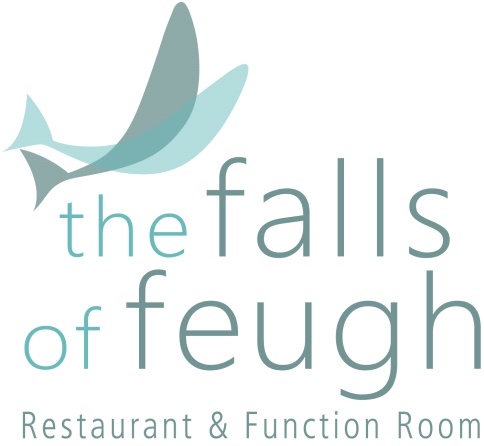 “There are few hours in life more agreeable than the hour dedicated to the ceremony known asAfternoon Tea.”Henry James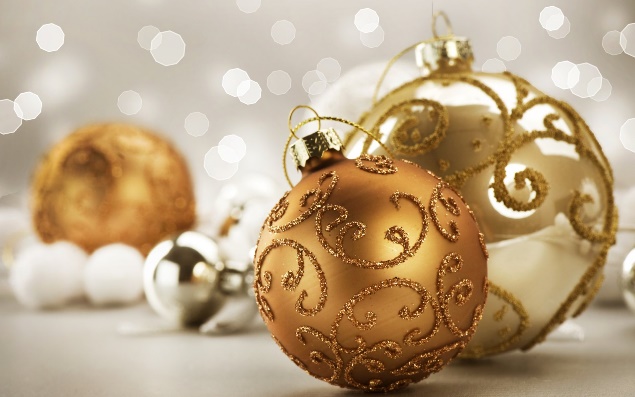 Afternoon TeaTEA SELECTIONBreakfast TeaEarl GreyDarjeelingAssamChaiDecafGreen TeaPeppermintCamomileLemon & GingerStrawberry & RaspberryBlackcurrant BurstMango & CinnamonCranberry & RaspberryCOFFEE Carora Fair Trade Ground Filter Coffee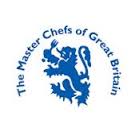 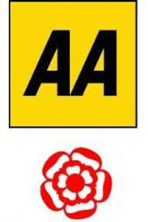 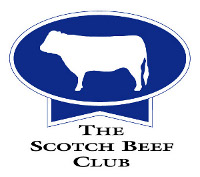 Assorted Sandwiches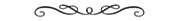 The Falls Victoria SpongeGinger & Cinnamon CookiesChocolate Yule LogChristmas Pudding CheesecakePlain Scones (Jam/Cream/Butter)Spiced DoughnutBiscoff SliceAfternoon Tea		£22.50Prosecco Vitelli (20cl)	£9.50Nozecco      0%      	£7.00Crémant de Loire	£9.00The Falls of Feugh RestaurantBridge of FeughBanchory, AB31 6NL01330 824171enquiries@thefallsoffeugh.comwww.thefallsoffeugh.com